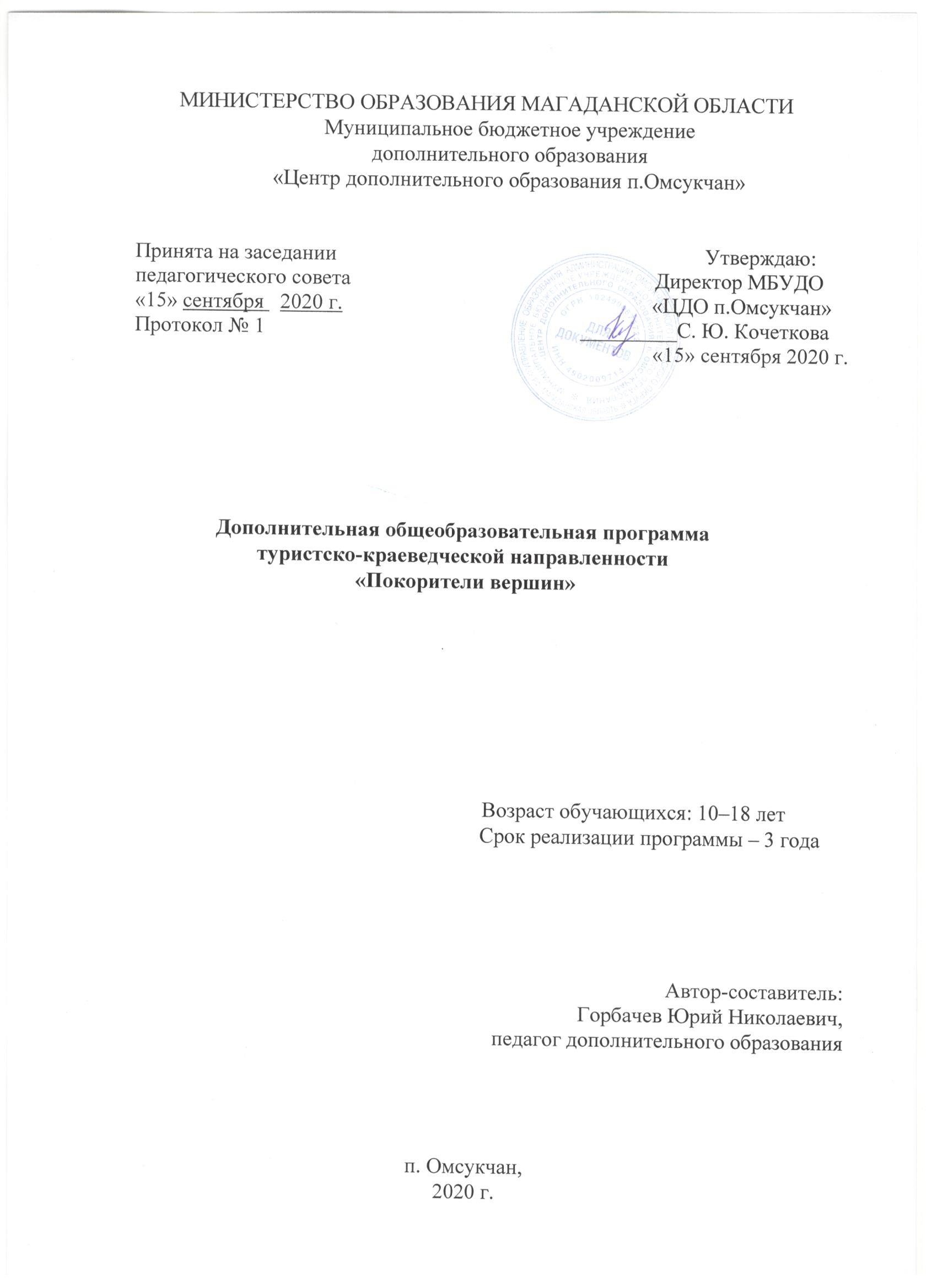 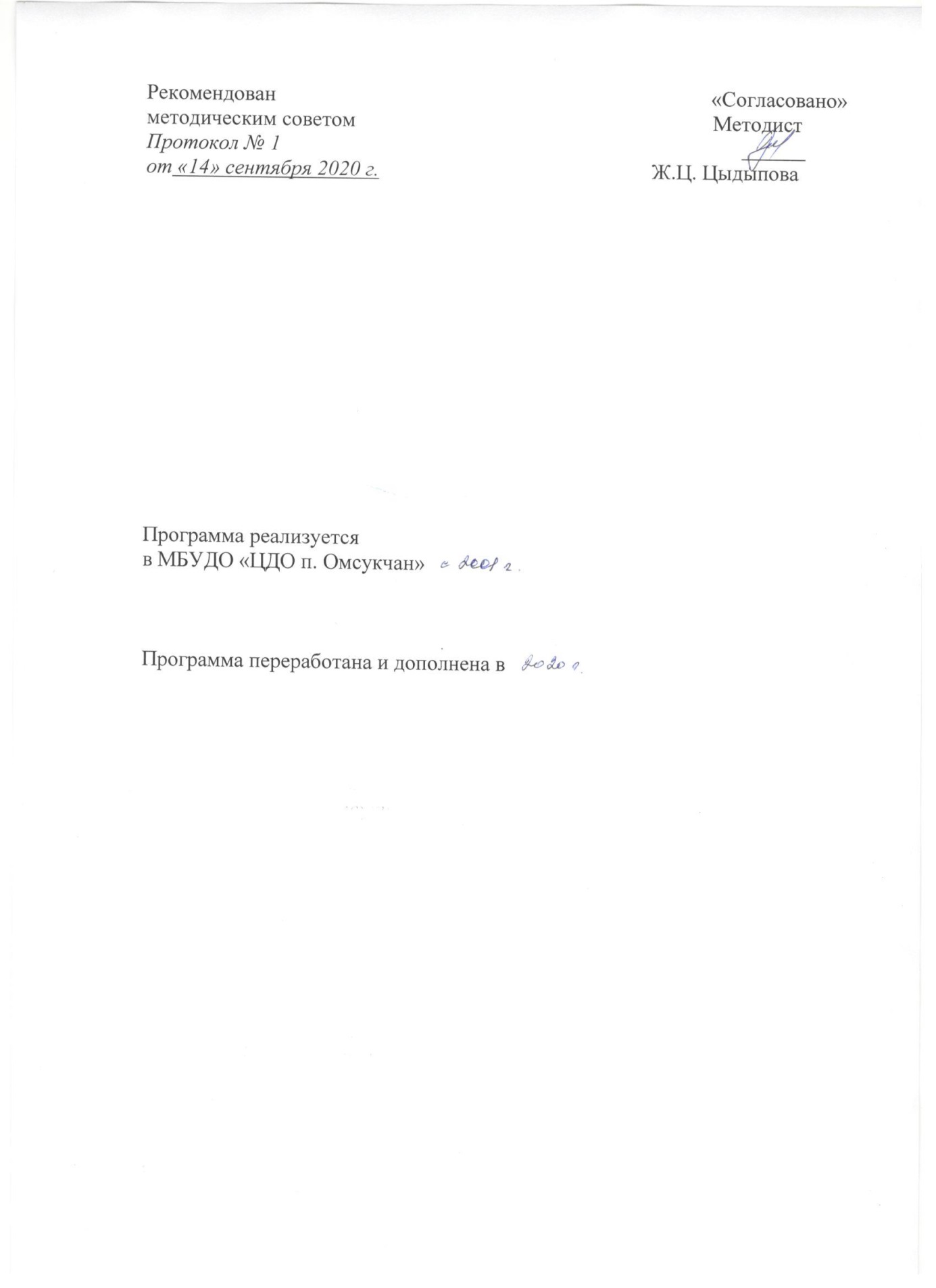 ПОЯСНИТЕЛЬНАЯ ЗАПИСКА      Программа «Покорители вершин»» имеет туристско-краеведческую направленность.Данная программа разработана в соответствии с нормативно-правовыми документами:федеральным законом от 29 декабря 2012 года № 273-ФЗ «Об образовании в Российской Федерации»;приказом Министерства просвещения Российской Федерации от 09 ноября 2018 года № 196 «Об утверждении порядка организации и осуществления образовательной деятельности по дополнительным общеобразовательным программам»;приказом Министерства образования и науки Российской Федерации от 18 ноября 2015 года № 09-3242 «Методическими рекомендациями по проектированию дополнительных общеразвивающих программ»;распоряжением Правительства Российской Федерации от 24 апреля 2015 года № 729-р «Концепция развития дополнительного образования детей»;распоряжением Правительства Российской Федерации от 29 мая 2015 года № 996-р «Стратегия развития воспитания в Российской Федерации на период до 2025 года»;постановлением Правительства Российской Федерации от 30 декабря 2015 года № 1493 «О государственной программе «Патриотическое воспитание граждан Российской Федерации на 2016-2020 годы»;санитарно-эпидемиологическим правилам и нормативам СанПиН 2.4.4.3172-14 от 04 июля 2014 года № 41 "Санитарно-эпидемиологические требования к устройству, содержанию и организации режима работы образовательных организаций дополнительного образования детей".            Туризм и краеведение являются одними из приоритетных направлений в воспитательной работе и помогают учащимся в освоении дисциплины по основам различных наук.Новизна программы в том, что она более широко охватывает педагогическую идею, в плане воспитании духовности, физической выносливости, уважении и любви к природе своей Родины. Все увиденное, пережитое, пройденное и снятое у костра во время походов, оставляет неизгладимое впечатление, делая жизнь подростка богаче, оставляют «за бортом» все тяготы и неудобства турпохода, превращая их в несущественные мелочи. Туризм – это не только средство физического и прикладного воспитания, но и идейно-политическое и военное-патриотическое, поскольку воспитывает у подрастающего поколения чувство патриотизма, бережному отношения к природному наследию родного края, совершенствованию физического и нравственного состояния личности.  В постоянном общении с природой, благодаря развитию наблюдательности и привычке быстро замечать и запоминать характерные детали в походе, развивается умиление ориентироваться на местности. Красота нашего края и протяженность, способствует популяризации разного вида спорта, и позволяют педагогу осуществлять все виды профессиональной деятельности: учебную и воспитательную, научно- исследовательскую, социально-педагогическую и культурно- просветительную. Занятия в объединении способствуют умственному и физическому развитию подростковую, укреплению их здоровья, помогают познавать и понимать природу, участвовать в экологических акциях, пропагандируя экологическую культуру среди местного населения. Туризм дает возможность формирования коллективизма, взаимовыручки в наше не простое время возможных техногенных и природных катастроф, террористических актов.  Посредством общего участия в походе, взаимодействия в различных ситуациях педагог имеет возможность глубже понять сущность каждого ребенка, найти свой подход к нему, поскольку контакты, устанавливаемые между взрослыми и подростками более глубокие и душевные, чем в учебном заведении, а в дальнейшем отношения сотрудничества переносятся в школу. Данная программа комплексна и дает возможность учащимся осуществить ряд осознанных выборов, позволяя определиться с будущей профессией, укрепиться в своей жизненной позиции, развить интерес к познанию окружающего мира.  	Актуальность программы заключается в формировании нравственного и физического здоровья подростков, являющихся основой гармоничного развития личности, их адаптированности к современным условиям жизни, компенсации пробелов семейного воспитания – что является альтернативой неблагополучным компаниям. Параллельные занятия огневой подготовкой способствуют готовности юношей к службе в рядах вооруженных сил России.Отличительная особенность данной программы в использовании положительных связей общения между несколькими поколениями, когда обучение и совместный отдых позволяют понять себя в той или иной ситуации, дают возможность совершенствоваться и обогащаться духовно, а извечная проблема «отцов и детей» может быть сглажена и разрешена посредством взрослого педагога к которому, есть доверие и желание поделиться с ним своими «неразрешимыми» проблемами и неудачами.Педагогическая целесообразность программы несомненна, поскольку дает знания по общеобразовательным программам охватывающим историю и географию, дает возможность принимать участие в экологических исследовательских работах, закреплять навыки и знания по оказанию первой медицинской помощи, способствовать ориентированию на местности и выживать в экстремальных условиях. Все это несомненно пригодится в дальнейшей жизни подростков, повысит их психологическую защищенность от агрессивной социальной среды, сделает их коммуникабельными и дадут возможность реализовать свой творческий потенциал.Цели, преследуемые реализацией данной программы – социализация детей и подростков через «семейный» туризм.    Задачи программы:обучить подростков навыкам туризма и краеведения;сформировать взгляд экологической направленности и бережного отношения к окружающему миру;выработать у подростков эстетические критерии при общении с неповторимыми природными красотами северного края;привить обучающимся навыки содружественного труда с видимым конечным результатом;через занятия по «огневой подготовке» предусматривающей изучение материальной части оружия, основ приемов и правил стрельбы способствовать каче5ственному несению службы в рядах российской армии после призыва, полноценной отдаче своего гражданского долго совей Отчизне;воспитывать стремление к здоровому образу жизни через физическую культуру и спорт;сформировать коммуникативную личность через взаимодействие в туристической группе;укрепить морально-волевые качества подростка в походе, развивать его целеустремленность и проявление активности, настойчивости, смелости и решительности, инициативности и смекалки;выработать психологическую устойчивость в экстремальных ситуациях, которые возникают как в походе, так и в повседневной жизни.    Программа разработана с учетом следующих принципов:- последовательности – содержательные задачи решаются методом «от простого к сложному», в соответствии с возрастными познавательными возможностями обучающихся;- доступности – простота изложения и понимания материала;- наглядности – использование наглядных пособий, технических средств обучения, делающих учебный процесс более эффективным;- связи теории с практикой – выработка умений и навыков на основе знаний и представлений;- индивидуализации – учет психологических особенностей обучающихся;- результативности – соответствие целей образования и возможностей их достижения;- актуальности программы;- межпредметности – связь с другими областями деятельности и знаний.Организация учебно-воспитательного процесса    Срок реализации программы – 3 года.    Форма и режим занятий – теория в будние дни недели, практика в походах выходного дня исходя из учебной нагрузки для подростков, а так же во время летних походов.Возрастные критерии по годам обучения1 –й год обучения до 11 лет – занятия 4 часа в неделю. Оптимальное количество обучающихся – 12 человек и выше.2-й год обучения от 11 до 14 лет – занятия 6 часов в неделю. Оптимальное количество обучающихся – 9 человек и выше.3-й год обучения от 14 до 18 лет – занятия 6 часов в неделю. Оптимальное количество обучающихся – 8 человек и выше.    Учебная деятельность предусматривает усвоение программы в формах:учебных теоретических и практических занятий;экскурсий в собранные собственными силами краеведческой и этнографический музей;походов выходного дня;летних походов различной протяженности и дальности в зависимости ставящихся целей;соревнований по туризму на районных и областных уровня;эколого-туристических сборов;краеведческо-экологических экскурсий.Форма занятий зависит от темы учебной программы. В соответствии с этим будут применяться групповые и индивидуальные методы обучения.    В краеведческо-экологических экскурсиях, как правило, участвуют разновозрастные группы, что позволяет дифференцированно подходить к индивидуальным способностям каждого с разным багажом знаний и практических навыков.    Мастер классы в реальных условиях демонстрируют как подростки старших групп, так и взрослые участники похода.    Знания по лекарственным травам, оказанию первой медицинской помощи, способности в топографии и ориентировании помогут более быстро усваивать темы программы, тем более что занятия на открытом воздухе укрепляют духовное и физическое здоровье детей, сближает их с родителями совершающими совместный поход, так как делятся поровну вся работа и радости путешествия. Атмосфера похода изначально предполагает коммуникабельность, взаимовыручку, сметливость и выносливость и дает возможность избавиться от скрытых комплексов. В походах есть возможность корректирование теоретической части с учетом выявленных проблем.Особенности:- 1 года обучения: Подростки в процессе: обучения и практических занятий (ближние походы) учатся корректировать свои потенциальные возможности с учетом тяжести снаряжения необходимо в походе, индивидуальных физических возможностей, времени года и дальности похода.- 2 года обучения: Происходит формирование навыков в самостоятельных походах, без участия родителей. Дети выбирают тему, цель похода, место конечного пункта, ставя перед собой посильные цели с достижением конечного результата. В походах подросткам дается возможность реализация себя в роли руководителя определяющего режим дня, нагрузку на участников, тактику преодоления препятствий, разумеется в присутствии руководителя курирующего его действия и вмешивающегося лишь в случае возникновения проблем чреватых снижение уровня безопасности участников. В таком аспекте подросток более осознанно воспринимает все действия руководителя, поскольку побывав в его «шкуре», и в дальнейшем сознательно выполняет их сам.-3 года обучения: Подростки активно используют навыки, умения, знания предыдущих годов обучения. Они имеют возможность самостоятельно разрабатывать маршруты походов, предлагать решения сложных психологических ситуаций. Могут оказывать помощь в проведении соревнований младших групп и имеют возможность проводить мастер классы, как для младших по возрасту и опыту, так и для родителей.   Ребята участвуют в разработке краеведческо-экологических экспедиций, что поднимает их в собственных глазах, а видимый результат после проведения походов способствует личностному гармоничному развитию в изменчивом, разноречивом, современном мире.Прогнозируемы результатыПо окончанию 1-го года обучения подростки будут знать:- азы туризма;- основы безопасности в походах;- что их ждет в маршрутах;- основы выживания в условиях автономного путешествия;- режим дня в зависимости от сложности маршрута;- о возможных травмах и заболеваниях связанных с походами и оказанию первой доврачебной помощи пострадавшему;- о мерах безопасности при обращении с оружием.Будут уметь:- правильно подготовиться к маршруту, грамотно упаковать рюкзак и выбрать одежду соответственно сложности похода;- выбрать место стоянки с учетом безопасности и практичности;-самостоятельно установить палатку и организовать ночлег;- оборудовать место для костра, развести его и подготовить пищу;- соорудить навес на случай непогоды;- применить знания вязки узлов на практике;- полностью разобрать и собрать АК-74.Будет сформировано:-понимание экологического аспекта походов, культуры поведения в дикой природе;-стремление к решению более сложных задач в походах повышенной категории.Будет воспитано:- способность к разновозрастному общению;- чувство ответственности за других, самодисциплина в походах как основа общей безопасности.По окончанию 2-го года обучения  - о требованиях предъявляемых к походам повышенной сложности;- топографические знаки, типы и масштабы карт, условные обозначения;- имена костров по предназначению, теплотворность различных пород дерева;- калорийность продуктов питания, их подбор и упаковку в зависимости от сложности маршрута;- о мерах безопасности проведении стрельб.Будет сформировано:- понимание значения экологии в жизни каждого;- желание участвовать в соревнованиях различного уровня с целью самореализации.По окончанию 3-го года обучения дети будут знать:- экологические проблемы района обусловленные спецификой производств;Способы:- ориентирования на местности по природным факторам;- съедобные растения в природе: грибы, ягоды. Сырье для чая в лесу.- Как приготовить пищу в дикой природе без помощи взрослых и сориентироваться на местности без компаса;- Как прочитать по карте и рельефу крутизну склонов и выбрать оптимальных маршрут;- Различие полевых и камеральных работ, их специфику;- Подбор лекарств в аптечку высокой категории сложности похода;- Специфику питания в зависимости от сложности маршрута.Будут уметь:- Прагматично выбрать место для стоянки и ночлега;- При выборе конечного  пункта похода, разработать оптимальных маршрут;- Осуществить подготовку снаряжения для походов различной сложности;- Распределить обязанности в походе в зависимости от индивидуальных особенностей участников;- Применить на практике страховку и самостраховку;- В зависимости от маршрута выбрать краеведческое задание.Будет сформировано:- Стремление к здоровому образу жизни;- Желание участвовать в соревнованиях на различных уровнях;- Потребность трудится во благо всех;- Желание осуществить маршруты отличающиеся сложностью и отдаленностью.Будет воспитано:- Морально-волевые качества туриста, его способность к анализу, смекалке, упорству, взаимовыручке.- Высокие нравственные критерии которые пригодятся в дальнейшей жизни.Критерии оценки уровня теоретической подготовки учащихся- соответствие уровня знаний программным требованиям;- простота восприятия информации;- способность использовать специальную терминологию.Критерии оценки практических навыков учащихся- соответствие практики теоретическим программам;- способность владения специальных туристическим снаряжением;- качество выполнения поставленных задач.Критерии оценки уровня развития и воспитанности- творческий подход к решению поставленных задач;- бережное, аккуратное отношение к выполнению практических заданий;- развитость специальной подготовки.Способы проверки результатов усвоения программы     Это сборы туристической группы, соревнования, походы выходного дня, многодневные походы. Потому что при неспособности развести костер возникает проблема с приготовлением пищи, устройства ночлега и т.п.  Проверяются знания норм закладок продуктов, времени их приготовления и калорийность. Определяется способность установки палатки, тента от дождя, выбор места под лагерь. После походов проверяется способность подростков к обработке собранных материалов, их описание, классификация, ведение дневника, фиксации наблюдений. Участники похода принимают участие в ведении летописи объединения и конкретных мероприятий.Учебный план 1 года обученияТУРИСТИЧЕСКО-КРАЕВЕДЧЕСКИЕ ПОХОДЫ     Туристические походы, экспедиции, экскурсии, походы выходного дня являются военной формой гуманистического и патриотического воспитания подростков. Походы позволяют углублять и дополнять знания по большинству предметов школьного курса, способствуют оздоровлению и физическому развитию детей и молодежи, они формируют навыки самообслуживания, готовит к действиям и жизни в возможных экстремальных условиях.     Во время путешествий подростки изучают родной край, знакомятся с географией, элементами геологии, простейшими методами разработок месторождений, осуществляют природоохранные мероприятия. Вне зависимости от продолжительности, ко всем походам применяется грамотный, квалифицированный подход. Соблюдаются все нормы и требования, обеспечивающие безопасность участников похода.     Основная цель походов – формирование всесторонне развитой личности, создание условий для самореализации, социальной адаптации, профессионального самоопределения личности.     Цель программы обучения – способствовать подросткам в выборе жизненных целей и приоритетов, определению своих симпатий, увлечений, позволить определить свои силы и возможности.     Необходимыми условиями для решения поставленных задач являются:- неразрывная связь теории и практики.- обеспечение туристическим снаряжением;- финансирование походов администрацией.Программа туристско-краеведческой подготовки1 год обученияОрганизационный период. Набор детей в объединение.Вводное занятие.Теория. Знакомство с программой туристско-краеведческой подготовки. Чем интересны и полезны походы. Раскрываются понятия туризма, краеведения, экологии, их цели, задачи, возможности. На конкретных примерах рассматривается связь отходов с краеведением и экологией.Организация и проведение походов. История развития туризма.Теория:Организация и проведение походов выходного дня. Определение района походов, сбор информации. Значение дисциплины в походе. Комплектование группы и определение сроков. Распределение обязанностей в походе.Середина 80-х годов 19-го столетия. Лейцингер – основатель горного клуба в Пятигорске. Экскурсии с познавательными целями, восхождение на вершины, походы через малоизученные районы, хребты и перевалы. Цели созданного общества связь с сегодняшним временем.Практика: подготовка и проведение походов выходного дня, распределение обязанностей.Туристическая группа в походе, обеспечение безопасности.Теория:Знакомство с обязанностями участников похода. Правила поведения в движении в населенных пунктах. Режим дня в походе. Питьевой режим. Вопросы экологии. Опасности подстерегающие в походе. Заболевания и травмы в походе.Практика: тренировочные занятия по укладке кострового снаряжения. Примеры грамотного передвижения по склонам. Безопасное разведение костра. Упаковка колющих и режущих предметов походного инвентаря.Снаряжение в туристическом походе, виды костров и костровое оборудование.Теория.Личное и групповое снаряжение. Промышленное и самодельное снаряжение используемые в походах выходного дня. Чем можно заменить отсутствующую посуду, рюкзак, кастрюлю, газовую плиту. Объясняется как и из чего можно изготовить туристическое снаряжение и как их использовать в походе. Типы костров. Их назначение. Разведение костра в непогоду. Теплотворность различных видов типов деревьев. Что входит в костровое оборудование.Практика:Знакомство с групповым и личным снаряжением в походе, упаковка рюкзака, установка палатки, разведение костра по назначению, с соблюдением мер пожарной безопасности.Организация бивака. Приготовление пищи.Теория:Выбор безопасного и практичного места для разбивки лагеря. Организация питания в походе. Нормы раскладки продуктов на одного человека. Правила разведения костров. Приспособления для приготовления пищи.Практика:Установка палатки в походе. Устройство и разведение костра. Использование приспособлений для приготовления пищи.Туристический быт в походе.Теория:Последовательность обустройства бивака. Правила обращения с пилой и топором. Понятия о гигиене. Ее обеспечение в походе.Практика:Выбор безопасного и практического места для обустройства лагеря. Подготовка площадки. Заготовка дров. Обустройство места для бытовых отходов. Оборудование умывальника. Устройство туалета.Организация питания в походе.Теория:Нормы раскладки продуктов на одного человека. Отличия питания в походе от домашнего. Использование сублимированных и консервированных продуктов в походе. Как сохранить продукты на весь период похода. Особенности упаковки продуктов.Практика:Упаковка продуктов, укладка в рюкзаки. Приготовление пищи в походных условиях.Окружающая среда. Выживание в условиях автономного существования. Экология в походеТеория:Взаимодействие человека и окружающей среды. Экологические проблемы. Ситуации, создающие возникновение возможности автономного существования. Правила поведения в разных ситуациях. Экстремальные условия в природной среде. Ориентировка на местности простейшими методами. Обустройство и ликвидация лагеря с соблюдением экологических требований.Практика:Определение сторон света в походе выходного дня. Обустройство туалетов мест для отходов. Практическое применение знаний в экстремальных условиях – непогода, в случае потери в лесу или в горах.Топография и ориентирование.Теория:Топокарта, условные обозначения, масштаб. Прокладка маршрута на карте. Ориентирование на местности.Практика:Ориентирование по компасу и работа с топокартами на местности. Топознание и их опознавание в условиях похода. Определение сторон света без компаса.Краеведение. Сведения о географических и экологических особенностях района. Выполнение заданий в походе.Теория:Изучение истории района. Местоположение района на карте Дальнего Востока. Горнодобывающая специфика района. Полезные ископаемые. Методы начальной добычи в период освоения месторождений. Дальстрой. Организация краеведческих наблюдений. Оборудование для краеведческой работы. Выбор мест интересных с точки зрения краеведения.Практика:Наблюдение, сбор и оформление собранных в походе материалов. Их классификация и оформление в качестве экспоната музея.Медицинская подготовка. Доврачебная помощь. Приемы самоконтроля. Зеленая аптека.Теория:Что такое самоконтроль. Применение ЧСС (частоты сердечных сокращений). Подготовка обуви к походу с целью исключения травматизма. Первая помощь при солнечных ожогах, термических и ожогах растениями. Состав аптечки. Организация транспортировки пострадавшего. Умение отличить растение в гербарии и в природе. Лекарственные и опасные растения нашего региона. Опасные и съедобные грибы и ягоды.Практика:Оказание первой помощи при вывихах, ожогах, растяжениях и различных повреждениях кожного покрова. Правильное наложение жгута и фиксации перелома в условно возникшей ситуации.Физическая и психологическая подготовка участников походаТеория:Режим дня в турпоходе. Строение человеческого организма. Выносливость, способы достижения хорошей физической формы. Общение и взаимодействие в группе с участниками различного возраста.Практика:Лыжные и пешие походы выходного дня. Участие в соревнованиях различного уровня. Проведение бесед, диспутов.Итоговое занятиеПроведение итогов работы за год. Анализ работы за «круглым столом» со всеми участниками в группе и по отдельности. Подготовка и оформление выставки по результатам годовой работы.Учебный план 2 года обученияОрганизационный период.Укомплектование группы. Знакомство с программой 2-го года обучения.Вводное занятие.Подведение итогов летних походов. Анализ Обоснование выборов района будущих походов.Теория:Задачи похода. Преследуемые цели посещения объектов. Особенности маршрута движения.Практика:Работа со справочным материалам.Страховка и самостраховка в походах. Взаимовыручка.Теория:Основные элементы страховки. Специальное снаряжение используемое в летних походах. Организация страховки и самостраховки для обеспечения безопасности участников похода. Основные узлы используемые в туризме.Практика:Организация и отработка методов страховки и самостраховки в условиях похода.Групповое снаряжение в походе. Личное снаряжение.Теория:Изучение видов специального снаряжения. Личное и групповое специальное снаряжение для летних походов. Особенности выбора снаряжения для походов со своеобразной спецификой района посещения.Практика:Применение снаряжения в походе при движении по крутым склонам, переправе через водотоки. Натяжение веревок с помощью снаряжения.Организация бивака в многодневном походе.Теория:Обоснование выбора места бивака. Соблюдение экологических и пожарных мер безопасности. Обустройство костра. Типы и виды костров. Средства и методы обеззараживания воды.Практика:Обустройство стоянки в условиях похода. Безопасность, практичность, экологический проспект бивака – основные требования к любому путешествию. Изготовление природного фильтра для воды. Применение костров по назначению.Определение количества продуктов в зависимости от длительности похода и нормы расходов продуктов.  Теория:  Рассчитать количество продуктов с учетом норм разработанных с учетом их              калорийности, длительности похода и времени года. Значение правильной упаковки продуктов.Практика:Комплектация и упаковка продуктов по степени их востребованности в походе, в зависимости от распределяемой нагрузки, исходя из рельефа местности: правильно составить меню на начало и конец похода.Способы выживания в условиях автономного существования.Теория:В условиях автономного существования основным фактором выживания является умение использовать все что предлагает окружающая среда. Факторы стресса – боль, холод, жара, голод, жажда и переутомление. Способы устранения данных факторов – необходимое условие выживания.Практика:Отработка навыков в реальных условиях похода, спасательных работах, слетах туристов.Состав походной аптечки. Назначение препаратов. Транспортировка пострадавшего.Теория:Подбор препаратов с учетом их назначения. Правила их применения. Основные способы транспортировки пострадавшего. Использование подручных средств.Практика:Укомплектование аптечки. Оказание первой помощи по показаниям. Транспортировка условно пострадавшего.Человек и окружающая среда. Ведущая роль человека в создании неблагоприятных условий для существования всего живого в природе.Теория:Человек и другие обитатели планеты. Структура экосистем, их разнообразие. Природные ресурсы и их охрана. Воздействие человека на окружающий мир посредством вредных производств. Эрозия почв. Опустынивание. Энергетические проблемы. Заражение почв отходами переработки полезных ископаемых.Практика:Наблюдение в условиях похода за воздействием производств на флору и фауну. Отбор образцов с целью их дальнейшего исследования.Экологическое сознание людейТеория:Проблемы экологии района. Отношение градообразующих предприятий к экологической проблеме. Сохранение экологической целостности окружающей среды – дело каждого жителя района.Практика:Соблюдение экологических норм и правил во время проведения походов. Участие в субботниках и экологических акциях.Классификация карт и условных обозначений. Топография. Ориентирование.Теория:Изучение классификации карт по масштабам. Численный и линейный масштаб. Курвиметр – измеритель извилистых линий маршрутов. Типы условных обозначений. Условные обозначения на топокартах.Практика:Изучение местности при «чтении» карты. Определение расстояний на карте с помощью курвиметраОсобенности физической подготовки к походамТеория:Тренировки на выносливость. Развитие основных качеств туриста – силы, ловкости, быстроты реакции на ситуацию. Походы выходного дня как средство подготовки к более сложным походам. Виды спорта способствующие общему физическому развитию туриста: лыжи, плавание, бег, спортивное ориентирование.Практика:Участие в походах выходного дня и спортивных играх различного уровня.Краеведение. История района и его освоение. Геологическая информация. Выполнение заданий в походе.Теория:Сведения об истории района. Географическое положение. Рельеф. Климат. Цель краеведческих походов. Геологическое строение района. Особенности отработки месторождений.Практика:Сбор краеведческих материалов отражающих историю освоения района. Конечная цель – создание музея «Памяти» соотечественников принимавших участие в разработке месторождений района.Контрольных туристический маршрут.Теория:Описание этапов КТМ. Ориентирование на маршруте и в заданном направлении. Спуски и подъемы разнокатегорийным склонам. Контрольное время на маршруте.Практика:Учебно-тренировочные маршруты, отработка техники пешеходного туризма. Участие в соревнованиях по профилю.Итоговое занятие.Подведение итогов учебного года. Разбор положительных и отрицательных моментов. Планы на следующий учебный год.Учебный план 3 года обученияОрганизационный период.Укомплектование групп. Вводное занятие. Знакомство с программой третьего года обучения.Подведение итогов летних походов и экспедиций.Анализ действия участников   походов. Разбор отрицательных и положительных моментов. Комплектация походного снаряжения и приведение его в экспедиционное состояние. Проверка надежности страховочных устройств после походов.Видовые различия в туризме, спортивные походы.Теория:Нормативы горного и пешеходного туризма. Спортивные походы. Туристическое многоборье.Практика:Отработка приемов передвижения по пересеченной местности в походах выходного дня. Участие в областных туристических слетах.Выполнение обязательных походов третьего года обучения.Теория:Организация и подготовка походов. Разработка маршрута, подбор участников, подгонка снаряжения, составление рациона питания.Практика:Поход выходного дня.Проведение походовТеория: Комплектация снаряжения, медицинской аптечки, продуктового запаса.Практика:Поход на разработанные маршруты. Распределение обязанностей. Оптимальная скорость движения. Режим питания в походе. Дезинфекция воды в походе.Подведение итогов в походе.Теория:Оформление маршрутной документации. Анализ действий участников похода.Практика:Сортировка собранного материала. Учет отдельных моментов походов. Соблюдение водно-солевого режима участниками походов, выполнение обязательных требований к физической форме туриста. Вредные привычки.Проведение двухдневных походов. Организация и проведение двухдневных походов.Порядок получения и комплектация снаряжения. Значение правильной организации питания. Упаковка и укладка продуктов.Практика:Приготовление ищи в походных условиях.Проведение двухдневных походов.Теория:Признаки заболеваний и травм. Состав аптечки для многодневных походов. Назначение препаратов. Виды ориентирования. Противопоказания к участию в походе. Распределение нагрузок в путешествии. Врачебный контроль во время похода. Наложение разнообразных повязок. Выбор маршрута в многодневном походе. Ремнабор. Умение применить на практике знание по зашиванию дыр на тенте, снаряжении, приклеивании заплат порывов в прорезиненном материале. Разбивка стоянки безопасной и практичной для группы в 8 – 10 человек.Подведение итогов походов.Теория:Разбор шибок и нарушений в походе. Обустройство лагеря, практическая сторона и система безопасности от непогоды, пожара и т.п. индивидуальные плюсы  минусы участников похода.Практика:Учет ошибок для предотвращения их в будущем. Оформление отчетной документации. Классификация собранного краеведческого материала, определение его в музей.Обеспечение безопасности в походе и проведение туристических мероприятий, закрепление навыков на практике.Теория:Правила передвижения по сыпунам, крутым склонам, травянистой почве. Страховка и самостраховка. Выбор безопасного места для бивака.Практика:Отработка безопасного спуска и подъема. Страховка во время спуска. Устройство лагеря в безопасном месте.Топография и ориентирование.Теория:Черчение карт – схем. Топосъемка. Рельеф на картах. Компас, его применение.Практика:Движение по разработанному маршруту. Принципы топосъеки на местности. Работа с компасом в походе.Доврачебная медицинская помощь. Элементы спасательных работ.Теория:Организация и проведение спасательно-транспортировочных работ. Сигналы бедствия при аварийных ситуациях. Выживание в предгорьях и горных зонах. Предупреждение перегрузок в походе. Изменение ЧСС.Практика:Способы транспортировки «пострадавшего» при различных видах травм в реальном походе. Изменение давления и пульса на разных этапах маршрута. Перевязка пострадавших. Предупреждение потертостей при передвижении по пересеченной местности. Солнечные ожоги. Их профилактика.Краеведение. География, геология, экология района. Охрана природы.Теория:История освоения района. Первые геологические маршруты. Условия образования рельефа рай	она. Предприятия, влияющие на экологию.Практика:Маршрут к месту первой стоянки геологов, изучение пород при подъеме на Т. Фестивальная. Этапы горообразования. Исследовательские маршруты на предмет изучения влияния горнодобывающих и перерабатывающих предприятий района на его экологию. Уборка мусора на стоянках соблюдение правил чистоты при общении с природой.Зеленая аптекаТеория:Лекарственные растения региона. Знание 10–15 растений применяемых при различных видах травм и расстройств организма. Опасные и ядовитые растения. Съедобные и полезные растения.Практика:Определение растений на местности. Сбор для чая. Приготовление в пищу молодых ростков Иван-чая. Багульник – его целебные и опасные свойства.Условия реализации программыМатериально-технические:Оснащение на группу  8 – 10 чел.:- палатки трехместные – 4 шт.;- двухместная палатка – 1 шт.;- спальники – 10 -12 шт.;- коврики полиуретановые – 10-12 шт.Костровое оборудование:- тросик – 2 шт.;- топорик – 2 шт.;- пила двуручная – 1 шт.;- таганок – 2 шт.;- ножовка – 2 шт.;- тент – 1: 2 шт.Основная веревка  – 1 или 2 шт.;- грудные и нижние отвязки – 6-8 шт.;- карабинчики – 10 -12 шт.Топокарты – 2 шт.;- компас – 6 шт.;Ремнабор и походные инструменты.Фотоаппарат – 1 шт., видеокамера – 1 шт., компьютер – 1 шт., принтер – 1 шт.Кадровое обеспечение:Заместитель из числа педагогов, медицинский работник.Внешние условия:Финансовая поддержка администрации района; обеспечение автотранспортом на дольних маршрутах.Используемая литература1.Алешин В., Серебряков А. Туристическая топография. - М.: Профиздат, 1986.2.Бардин К.В. Азбука туризма. - М: Просвещение 1981.3.Медицинский справочник туриста -М.: Профиздат, 1986.4. Основы безопасности жизнедеятельности 10 кл. Ю.Л.Воробьев. МЧС РФ. – М.: Астрель, 2002.5.Патриотическое воспитание детей // Приложение к журналу «Внешкольник». - № 11, 2003.6.Питание в туристическом путешествии. –М.: Профиздат, 1986.7.Составление письменного отчета о пешеходном туристическом путешествии школьников: Методические указания. - М.: ЦРИБ «Турист», 1975.9.Штюрмер Ю.А. Туристу – об охране природы. -М.: Профиздат 1975.10.Юрьев И.С. Краеведение и туризм. - М.: Знание, 1974.№ п/пНаименование тем, разделовКол-во часовКол-во часовКол-во часов№ п/пНаименование тем, разделоввсеготеорияпрактикаФормы контроля1.Организационный период2.Вводное занятие, введение в образовательную программу22беседа3.Организация и проведение походов. История развития туризма14410опрос, зачет4.Туристическая группа в походе, обеспечение безопасности624путешествие, зачет5.Снаряжение в туристическом походе, виды костров и костровое оборудование624путешествие, зачет6.Организация бивака, приготовление пищи261016поход, зачет7.Туристический быт в походе835путешествие, зачет8.Организация питания в походе1046путешествие, зачет9.Окружающая среда, выживание в условиях автономного существования, экология в походе1459путешествие, зачет10.Топография и ориентирование1046поход, зачет11.Краеведение. Сведения о географических и геологических особенностях района. Выполнение заданий в походе22814путешествие, зачет12.Медицинская подготовка. Доврачебная помощь. Приемы самоконтроля. Зеленая аптека16610опрос, показ, зачет13.Туристическая и психологическая подготовка участника похода835опрос, зачетИтоговое занятие22опрос, зачетВсего:1445391№ п/пНаименование тем, разделовКоличество часовКоличество часовКоличество часов№ п/пНаименование тем, разделоввсеготеорияпрактикаФормы контроля1.Организационный период2.Вводное занятие. Подведение итогов летних походов22беседа3.Обоснование выбора района будущих походов1046беседа4.Страховка и самостраховка в походах. Взаимовыручка1248опрос, зачет5.Групповое снаряжение в походе. Личное снаряжение.18612опрос, зачет6.Организация бивака в многодневном походе. Виды костров и их назначение.22814поход, зачет7.Определение количества продуктов в зависимости от длительности походов и состава участников. Норма расходов продуктов.18612взаимоопрос, зачет8.Способы выживания в автономных условиях существования.20911опрос, зачет9.Состав походной аптечки. Назначение препаратов. Транспортировка пострадавшего1459тестирование, зачет10.Человек и окружающая среда. Его роль в создании неблагоприятных условий существования всего живого.18810взаимоопрос, зачет11.Экологическое сознание людей.14410собеседование, зачет12.Классификация карт и условных обозначений. Топография. Ориентирование.16412тестирование, поход, зачет13.Особенности физической подготовки к походам.1266соревнование, сдача туристических нормативов, зачет14.Краеведение. История района и его освоение. Геологическая информация. Выполнение заданий в походе.241014опрос, путешествие, зачет15.Контрольный туристический маршрут.1248сдача туристических нормативов, зачет16.Итоговое занятие.44тестирование, зачет17.Всего:21680136№ п/пНаименование тем, разделовКоличество часовКоличество часовКоличество часов№ п/пНаименование тем, разделоввсеготеорияпрактикаФормы контроля1.Организационный период (до 10-и дней)2.Вводное занятие44беседа3.Подведение итогов летних походов и экспедиций.22беседа4.Видовые различия в туризме, спортивные походы.844опрос, зачет5.Выполнение обязательных походов третьего года обучения:5.1. Организация и подготовка походов (4 ч. х 4 похода);5.2. Проведение походов (8 ч. х 4 похода);5.3. Подведение итогов похода (3 ч. х 4 похода)1632128412828путешествие, зачетпутешествие, зачетбеседа6.Проведение двухдневных походов:6.1. Организация и подготовка двухдневных походов;6.2. Проведение двухдневных походов (24 ч. х 2 похода);6.3. Подведение итогов походов, анализ (3 ч. х 2 похода)848168864010опрос, зачетпутешествие, зачетбеседа, зачет7.Обеспечение безопасности в походах и проведение туристических мероприятий. Закрепление навыков на практике.16214путешествие, соревнования, зачет8.Топография и ориентирование16610поход, зачет9.Доврачебная медицинская помощь. Элементы спасательных работ.16412путешествие, показ, зачет10.Краеведение. География, геология, экология района. Охрана природы.1248беседа, опрос, зачет11.Зеленая аптека.1037опрос, зачет12.Всего:21675141